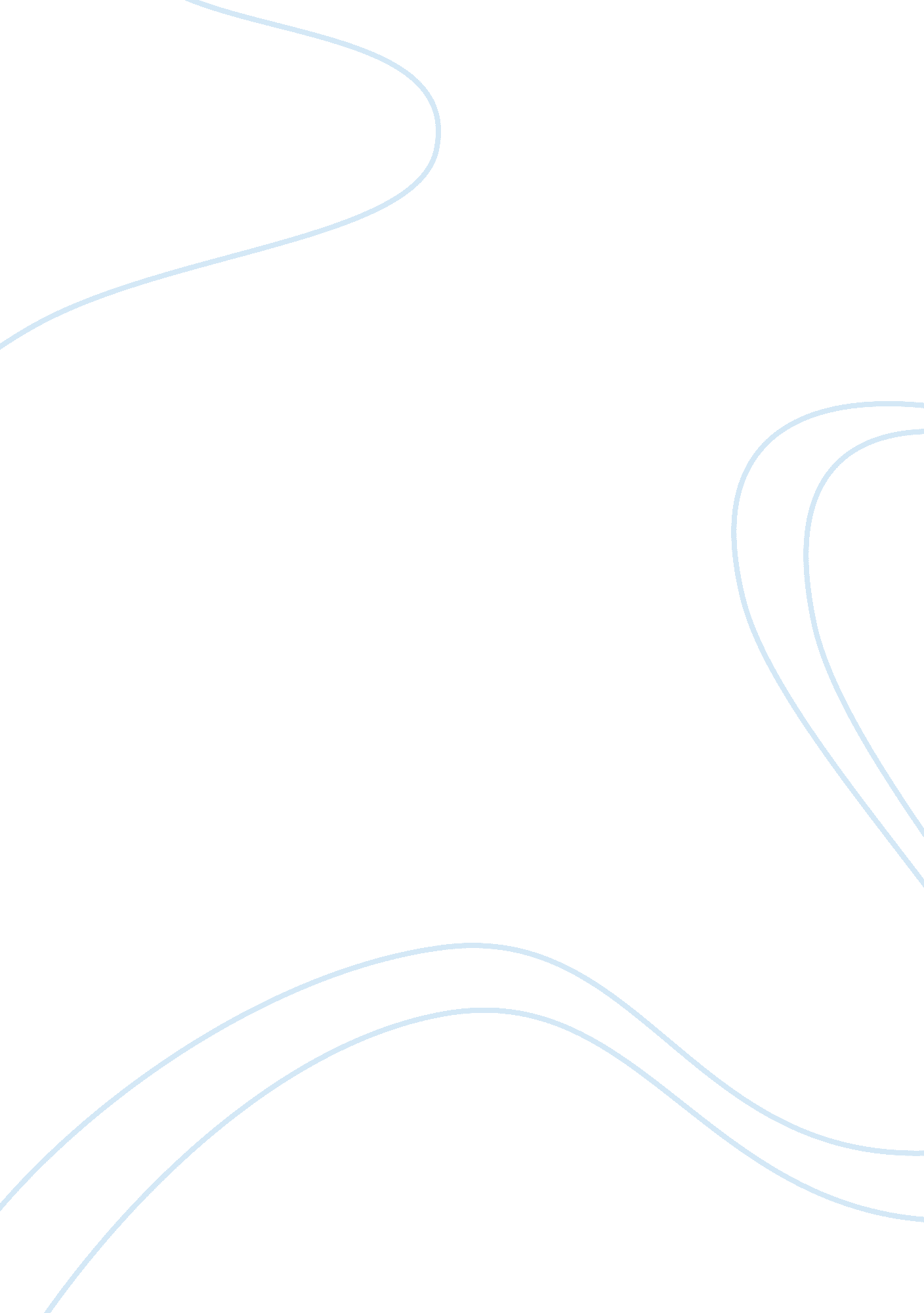 Example of essay on drew johnson patient tracking system works from triage to tre...Business, Company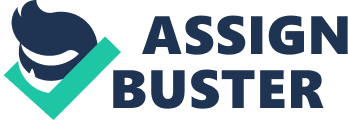 As the Hospital strives to offer quality patient care in a lucrative manner, reducing lengths of stay and hospital admissions in medical facilities, they continually are in the need to assess the appropriateness necessity and competent utilization of health care, facilities, services and procedures offered in the hospital. The goal of the hospital is to provide clients with software solution that will make possible the smooth operation of their performance and pride itself on the supreme levels of client support it offers. 
As the demand for emergency room services for patient persist to grow, the need to rationalize care is becoming a more pressing problem for the hospital. One technological approach is the adoption of system patient tracking which will facilitate hospitals to record the current event of a patient in the emergency room and gather a record of care from the time the patient arrived. 
Patient Tracking System will be the best system to adopt since the hospital requires a high level of patient satisfaction and flow management, hence it will render a higher advantage compared to the MPI system which has been in the business for 25years but will not support services such as analyzing bed/room usage, monitor wait times, offer staff efficiency information. The references for system patient tracking were glowing. Many individuals recommended it since they were great working with and were looking forward to seeing the company grow. The references for the patient management system were excellent too, however the company was too large for the system to respond to some of its demands. 
Determining the availability of a room, knowing whether a patient has in recent times been treated, registered, or the reason as to why they are waiting and scrutinizing a patient's total time in concern are vital but complex tasks in a busy hospital. The patient tracking system is affordable compared to the MPI system. It is also a powerful solution that will meet the patient tracking requirements. Automating managerial responsibilities, like, transfers, admissions and discharges. A lot of paperwork will be simplified and resulting to efficiency in treating patients and better service level. 2011. Web. 16 March 2011. < http://www. ems1. com/ems-products/software/articles/993447 Patient-tracking-system-works-from-triage-to-treatment/>. 